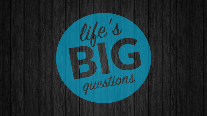 What’s My Destiny?John 14 : 1 - 9aI. What Jesus taught about our destiny:1. We are all _______________________________________________________________“Do not marvel at this; for the hour is coming in which all who are in the graves will hear His voice and come forth—those who have done good, to the resurrection of life, and those who have done evil, to the resurrection of condemnation.” 					John 5:28-29 (NKJV)2. Heaven is _______________________________________________________________“The creation looks forward to the day when it will join God’s children in glorious freedom from death and decay.” 					Romans 8:21 (NLT) 3. Jesus wants you to ______________________________________________________“Don’t let your hearts be troubled.  Trust in God, and trust also in me.  There is more than enough room in my Father’s home.  If this were not so, would I have told you that I am going to prepare a place for you?  When everything is ready, I will come and get you, so that you will always be with me where I am.  And you know the way to where I am going.” 	John 14:1-4 (NLT) 4.  There are ______________________________________________________________“And everyone who has left houses or brothers or sisters or father or mother or wife or children or fields for my sake will receive a hundred times as much and will inherit eternal life.  But many who are first will be last, and many who are last will be first.”  					Matthew 19:29-30 (NIV)II. Living into this:1. _________________________________________________________________________“I am the resurrection and the life.  Anyone who believes in me will live, even after dying.”  		John 11:25 (NLT) 2. _________________________________________________________________________“Since, then, you have been raised with Christ, set your hearts on things above, where Christ is, seated at the right hand of God.  Set your minds on things above, not on earthly things.” Colossians 3:1-2 (NIV)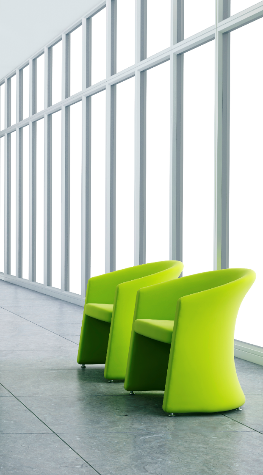 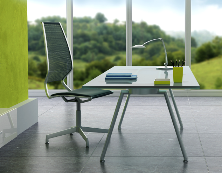 Sit and think on itIntro:  Jesus said the following: “No one has ever gone to heaven and returned. But the Son of Man has come down from heaven.” (John 3:13 NLT).  The most important question we will ever deal with in life is “Where am I ultimately headed in life?” By reading what Jesus has to say about our eternal destiny, we can get a glimpse of what is to come. Jesus gives us an assurance of heaven when we put our trust in Him. Let’s take a look at what the future holds. Read: “For God so loved the world that he gave his one and only Son, that whoever believes in him shall not perish but have eternal life.” John 3:16 (NIV)1.  You can choose to believe in Christ and receive eternal life or you can choose to live separated from God. What do you think the promise of eternal life would be like? How does the blood of Christ guarantee us eternal life?Read: “And while they still did not believe it because of joy and amazement, he asked them, “Do you have anything here to eat?” They gave him a piece of broiled fish, and he took it and ate it in their presence.” Luke 24:41-43 (NIV)2. What kinds of emotions are stirred up in you when you reflect upon the afterlife? How do you envision heaven? What will it mean to you to have perfect health, a perfect body in heaven?Read: “Don’t let your hearts be troubled.  Trust in God, and trust also in me.” John 14:1 (NLT)3. Briefly share about the last time you went through a valley and found yourself unanchored, desperate or longing for a way out. Because of the eternal perspective of knowing Jesus wants you to be with Him in heaven, how has your direction and decisions changed during this time? In the current season of your life what specific invitation with eternal consequences do you feel Christ is extending to you?Read: “Store your treasures in heaven, where moths and rust cannot destroy, and thieves do not break in and steal.” Matthew 6:20 (NLT)4. Jesus wants to reward you for the way you lived your life on earth. How does the way you manage the resources God has given you reflect your trust in him? If you could change one thing about how to share your earthly treasures, what would that be?